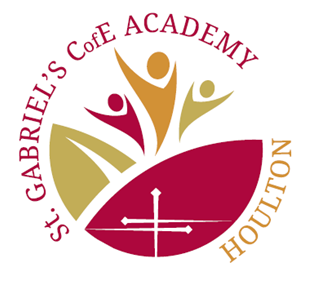 HOULTON MULTI-ACADEMY TRUSTFINANCIAL PROCEDURES HANDBOOK Approval Authorisation           Our Vision StatementIn the Houlton CofE Multi Academy Trust, our vision is that we are always:Communicating Love; Inspiring our Community to FlourishLove one another as I have loved you - John13:34Communicating – Founded on Rugby’s historic Mast Site, we seek to continue the tradition of communication, reaching out to each other and the world, being open, honest, welcoming and outward looking.Love – representing the core value around which all our relationships and working is based. We seek to weave this into the fabric of our Trust, explicitly shown, sought and encouraged as our primary motivation for our actions. It represents our Christian teaching of God’s great love for all his children and is inclusive of those from all faiths and no faith.Inspiring – encompassing all aspects of our operation, our curriculum, worship, behaviours, and wider provision. It is the passion we have for seeing our pupils fulfil their potential and instilling in them a curiosity, love of learning and aspiration for their future which liberates others to do the same.Community – we are a family, sharing in each other’s joys, triumphs and failures. Working as a team, we take great care of each other and our wider families, achieving more collectively than we can apart. We look outwards, daring to be a force for good in the communities we serve and are at the centre of. Flourish – representing our deep desire to see our schools and our pupils thrive in every way; to develop academically, physically, spiritually, morally, socially and culturally to be citizens in a future they are well equipped for. We are a pillar of our wider communities empowering them to flourish as they support us. EthosIn the Houlton CofE MAT everything we do is underpinned by our loving, distinctive and inclusive Christian ethos. We want the best for our children; with love as our core value and primary motivation we ensure every decision and every action we take is with the best-interests of the child at the forefront of our thinking. We communicate God’s love and hope for the future to the children in our care and the communities we serve by providing the best possible educational experiences and support for children and families. Experiences which are deeply affecting, inspiring confidence and fully equipping our children for their future, enabling them to flourish and fulfil their potential. We recognise each child is gifted with unique skills, talents and interests and place an equal emphasis on developing the whole child in every way: Academically – encourage excellence, striving to make great progressPhysically – grow healthily with increasing skill and respect for our bodiesMentally – secure a healthy, joyful, mature outlook, building resilience Spiritually – develop an appreciation of beliefs, their impact and influence on our livesMorally – mature in an understanding of behaviour, law and ethicsSocially – build and maintain healthy relationships as a collaborative communityCulturally – identify the responsibilities and opportunities presented in our society Our Ethos is supported by our Christian Values:Christian ValuesContentsSection		DescriptionIntroductionAimsGuidanceNot for ProfitResponsibilitiesBoard of DirectorsBoard of Directors – Finance and Audit CommitteeAccounting OfficerTrust Finance DirectorTrust Business ManagerLocal Governing BodyLocal Governing Board – Finance & Resources CommitteeHeadteacherSchool Business ManagerOther Members of StaffAudit Register of InterestFinancial PlanningImprovement PlanTrust Annual BudgetBalancing the BudgetFinalising the BudgetMonitoring and ReviewingAccounting SystemsTransaction ProcessingTransaction ReportsReconciliationPayrollStaffingPayroll administrationPaymentsPurchasingRoutine PurchasingOrderingSupplier StatementsBusiness Debit CardsIncomeTripsFree School MealsMusic TuitionLettingsOn-line paymentsDebtsCustodySales LedgerVATCash ManagementAppointment of bankersPetty CashDepositsPayments and withdrawalsAdministrationCash Flow ForecastingFixed AssetsFixed Asset RegisterDepreciationSecurity of AssetsDisposals14.0			Borrowing15.0			Leases16.0			Compensation payments to staff17.0			Ex-gratia payments18.0			Loan of Assets19.0			Storage of Records20.0			Gifts21.0			Suspected Fraud22.0			Whistleblowing Policy23.0			Data Protection24.0			Insurance25.0			Business Continuity PlanAppendix 1 		Scheme of DelegationAppendix 2 		Financial Monthly Monitoring FormAppendix 3		Finance End of Year checklistAppendix 4		Bank Reconciliation FormAppendix 5		Debit Card FormAppendix 6		Schedule of Requirements (the ‘musts’)	IntroductionHoulton CofE MAT is committed to ensuring sound financial controls are in place and that all expenditure is in line with best value principles.  It is essential that financial systems operate properly to meet the requirements of the funding agreement in place for our school with the ESFA and with the Academies Financial Handbook.  Houlton CofE MAT will publish their annual accounts on their website (St Gabriel’s) by the end of January following the financial year to which the statement relates.All staff and governors are required to comply with these Financial Procedures which set out the framework within which schools within the Trust conduct their finances.All parties concerned are expected to be aware of their responsibilities with regard to sound internal financial controls.  The implementation of the following practices and procedures will ensure that funds are efficiently used to enhance pupils’ education.	AimsA clear scheme of financial delegation exists to ensure governors and staff with financial responsibility are clear on their roles.All procurement arrangements achieve value for money.There are sound procedures in place for administrating payroll and personnel matters.All income is identified, and all collections receipted, recorded and banked promptly.The Trust and its schools are adequately insured against exposure to risk.The use of petty cash is tightly controlled.Security and inventory of physical assets is well managed.The Trust/schools provide training in financial administration to members of staff.	GuidanceThe Trust is guided by various DfE/ESFA HandbooksAcademies Financial Handbook 2019 (Issued August 2019)Accounts Return Guide OverviewValue for Money Statement GuideBudget Forecasting guide for new AcademiesAccounts Directory Managing Public MoneyThe Good Governance Standard for Public Service Organisations	Not For ProfitNo individual or organisation can make a profit owing to their relationship with a given school or schools.  Fair and open procurement processes must always be followed and any individual or organisation with a significant relationship with their school must deliver all services at no more than cost.	ResponsibilitiesThe Trust has delegated decision and actions to committees and individuals with regard to financial management and control, as set out in the Scheme and Structure of Financial Delegation (Appendix 1).  It is important that governors and senior staff are familiar with this document and comply with delegation arrangements in place.The Trust will manage their affairs in accordance with the high standards detailed in ‘Guidance on Codes of Practice for Board Members of Public Bodies’ and in line with the seven principles of public life:Selflessness - Holders of public office should take decisions solely in terms of the public interest. Integrity - Holders of public office should not place themselves under any financial or other obligation to outside individuals or organisations that might influence them in their performance or their official dutiesObjectivity - In carrying out public business, including making public appointments, awarding contracts or recommending individuals for rewards and benefits, holders of public office should make choices on merits. Accountability - Holders of public office are accountable for their decisions and actions to the public and must submit themselves to whatever scrutiny is appropriate to their office. Openness -Holders of public office should be as open as possible about all decisions and actions that they take. They should give reasons for their decisions and restrict information only when the wider public interests clearly demands it.Honesty - Holders of public office have a duty to declare any private interests relating to their public duties and to take steps to resolve any conflicts arising in a way that protects the public interests. Leadership - Holders of public office should promote and support these principles by leadership and example. 5.1 Board of DirectorsThe Board of Directors will meet a minimum of three times a year. The responsibilities of this committee are set out in the Terms of Reference in the Houlton CofE MAT Scheme of Delegation for Governance Functions document; this document is reviewed yearly. 5.2 Board of Directors – Finance and Audit CommitteeThe Directors’ Finance and Audit Committee meetings will be held three times a year, but additional meetings will be held if required. The responsibilities of this committee are set out in the Terms of Reference in the Houlton CofE MAT Scheme of Delegation for Governance Functions document; this document is reviewed yearly. The Trust Finance Officer will report to this committee.5.3 Accounting OfficerThe Accounting Officer has responsibilities, under the board of Directors’ guidance, for overall organisation, management and staffing and for procedures in financial and other matters, including conduct and discipline.The Accounting Officer is personally responsible to Parliament and to the Accounting Officer of the ESFA for the resources under his/her control.  The essence of the Accounting Officer role is a personal responsibility for the propriety and regularity of the public finance for which they are answerable; for the keeping of proper accounts; for prudent and economical administration; for the avoidance of waste and extravagance; for ensuring value for money; and for the efficient and effective use of all the resources in their charge.  Essentially the Accounting Officer must be able to assure Parliament and the public of high standards of probity in the management of public funds.The Accounting Officer must advise the Board of Directors in writing if, at any time, in his or her opinion, any action or policy under consideration by the Trust Board is incompatible with the terms of the Handbook or ESFA.  Similarly, the Accounting Officer must advise the board in writing if the board appears to be failing to act where required to do so by the terms and conditions of the handbook or ESFA.Where the Board of Directors is minded to proceed, despite the advice of the Accounting Officer, the Accounting Officer must consider the reasons the board gives for it decision.  If, after considering the reasons given by the Board, the Accounting Officer still considers the reasons proposed by the board are in breach of the Handbook or ESFA, the Accounting Officer must advise in writing the ESFA’s Accounting Officer of the position.  More detailed guidance on the role of an Accounting Officer is set out in Chapter 3 of the HM Treasury’s ‘Managing Public Money’. The HM Treasury’s handbook, ‘Regularity, Propriety and Value for Money’ describes what these concepts mean in a financial context. The ESFA’s Accounting Officer will send a letter annually to all School Trust Accounting Officers, with updates for new Accounting Officers, setting out their key responsibilities and highlighting any changes from the previous years.The Trust Accounting Officer, under the guidance of the board, must ensure that there is appropriate oversight of financial transactions.  In doing so they must:Ensure that bank accounts, financial systems and financial records are operated by more than one person.Ensure that all the Trust’s property is under the control of the Trustees and that measures are in place to prevent losses or misuse.Keep full and accurate accounting records.Prepare accruals accounts, giving a true and fair view to the Trust’s incoming resources and application of resources during the year, and the state of affairs at the year-end, in accordance with existing accounting standardsThe Accounting Officer is personally responsible to the board, and through it to the Secretary of State and Parliament, for:ensuring regularity and proprietyensuring prudent and economical administrationavoiding waste and extravagancesecuring value for money through the efficient, effective and economic use of available and resources andthe day to day organisation, staffing and management of the TrustFurther guidance on these responsibilities is set out in HM Treasury’s “Managing Public Money”.The Accounting Officer is accountable for the Trust’s financial affairs for keeping proper financial records, and for the management of opportunities and risks. The delivery of the Trust’s detailed accounting processes will be delegated to the Trust’s Finance Officer.The Accounting Officer of the ESFA is required to provide assurance that the bodies that the ESFA funds on behalf of the Secretary of State are in sound financial health.  For this reason, the Trust must submit to the ESFA a copy of the final budget in a form specified by the ESFA by a date to be notified.The Trust’s Accounting Officer is required to complete and sign a short statement each year to explain how the Trust has secured value for money.  This should be completed as an annex to their annual Accounting Officer’s statement.  Both the Accounting Officer’s statement and its annex on value for money will form part of the annual report accompanying the Trust’s accounts and so must be sent to the ESFA and published on the Trust’s website.5.4 Local Governing BodyThe Governing Body has overall responsibility for the management of the school’s finances, including setting of the school’s budget, making sure it is reflective of the school’s educational objectives and that it is linked to the School Development Plan.The responsibilities of the Local Governing Body are set out in the Terms of Reference in the Houlton CofE MAT Scheme of Delegation for Governance Functions document; this document is reviewed yearly. The main responsibilities of the Governing Body are set out in the Funding Agreement between the school and the ESFA.The Governing Body is responsible to develop a financial plan, which establishes best value principles and to approve the annual budget.Governors must review all financial information provided to them to make sure spending is line with projection.The Governing Body must consider advice from the Headteacher, School Resources Committee and the School Business Manager with regard to finance matters.The governors are collectively required to keep and update a register of pecuniary interests annually.  Each governor and attendees must declare any interests at the beginning of any governors’ committee meeting.The Governing Body will delegate the majority of actions and decisions to the Local Governing Body Finance and Resources Committee and to the Headteacher/ School Business Manager.5.5 Local Governors Finance and Resources CommitteeThe Governing Body will delegate responsibilities to the Resources Committee in relation to actions and decisions related to Financial Management.  The Governing Body Resources Committee will be held three times a year.  The responsibilities of this committee are set out in the Terms of Reference in the Houlton CofE MAT Scheme of Delegation for Governance Functions document; this document is reviewed yearly. The Headteacher will report to this committee and, on occasions, the School Business Manager may also attend this committee.5.6 HeadteacherThe Headteacher has the following responsibilities: The Headteacher shall be responsible for the operation of financial processes within the school, ensuring that adequate operational and internal controls are in place and maintained in accordance with the Scheme and Structure of Financial Delegation and the Financial Procedures.The Headteacher shall ensure that full, accurate and up to date records are maintained in order to provide financial and statistical information and that the figures have been reconciled with the school’s bank account.  The Headteacher shall ensure that the financial summary and other financial reports are available for scrutiny by the Finance and Resources Committee.The Headteacher is responsible to ensure all monies controlled by the school are handled in accordance with Trust regulations and sound financial practice.  The Headteacher shall ensure that all records and documents are available for audit.The Headteacher is responsible to oversee staff dealing with finances and to ensure procedures are carried out accurately.  They must make monthly checks and random checks of procedures.The Headteacher shall notify the Governing Body of variation in the school budget plan, approved by the Finance and Resources Committee and comply with spending guidelines set out in the Scheme and Structure of Financial Delegation (Appendix 1)The Headteacher shall ensure that all required reports to the Governing Body and ESFA authority are submitted promptly.5.7 School Business Manager (SBM)The School Business Manager has the following responsibilities: Must prepare timely monthly management accounts, including income and expenditure reports.Must provide reports on current school accounts to the Finance and Resources Committee/Governing Body.Must make sure that orders, invoices, and other financial documents are processed timely and in accordance with Trust procedures.Are responsible for checking the accuracy of information and providing regular reports to the Headteacher and Governing Body.Are responsible for the office computer system and all financial and personnel papers.  They need to ensure that only authorised staff members have access to personnel files.Are responsible for maintaining a list of all assets.Will maintain a list of all bank and building society accounts and the signatories for each.Will check monthly bank statements, look into possible errors, and forward copies to the Trust.Will advise the Headteacher on matters of financial administration.5.8 Other members of staffAll members of staff should be aware and have a general responsibility for the security of The Trust/school’s property, for avoiding loss and for due economy in the use of resources.They should ensure that they are aware of The Trust’s Scheme and Structure of Delegation and the values of purchases for which quotations and tenders are required (see Appendix 1).They should make available any relevant records or information to any member of Trust staff or his/her authorised representative in connection with the implementation of the institution’s financial policies, these financial procedures and the system of financial control.They shall provide any member of the Trust staff with such financial and other information as he or she may deem necessary, from time to time, to carry out the requirements of the Board of Directors.Members of the teaching and non-teaching staff are encouraged to alert the Headteacher or Governor if areas of concern arise in respect of the school’s financial affairs.5.9 AuditThe Trust adheres to the external audit regime as outlined in the Academies Financial Handbook (DfE 2017) and as required by Companies House.  A programme of checks to be carried out by the Trust Business Manager is agreed by the Audit Committee.  The programme for external audit is agreed with the external auditor approximately one month before the audit work is carried out.The Accounting Officer must inform the DfE/ESFA and the directors immediately if the following are discovered or suspected:	Loss of misuse of money	Financial irregularities	Fraud Register of InterestsIt is important for anyone involved in spending public money to demonstrate that they do not benefit personally from the decisions they make.  To avoid any misunderstanding that might arise, all directors, governors, committee members and staff with significant financial or spending powers are required to declare any financial interests they have in companies or individuals from which the Trust and its schools may purchase goods or services.  The register is open to public inspection.The register should include all business interests such as directorship, shareholdings or other appointments of influence within a business or organisation which may have dealings with the Trust and its schools.  The disclosures should also include business interests of relatives such as a parent or spouse or business partner where influence could be exerted over a director, governor or a member of staff by that person.Any person who is present at a meeting of a school or the Board of Directors must formally declare any interest they may have against any item that appears on the agenda.  This relates to any contract, proposed contract or other matter that is being considered.  The person must disclose the fact as soon as is practical at the meeting and take no part in the consideration or discussion of the contract or matter concerned.    In addition, the person cannot vote on any question with respect to the contract or matter being discussed.Financial PlanningThe Trust under the direction of the Finance Officer and Accounting Officer prepares both medium-term and short-term financial plans.  The medium term financial plan is prepared as part of the development planning process. The improvement plan indicates how the Trust’s educational and other objectives are going to be achieved within the expected level of resources over the next three years.   The improvement plan provides the framework for the annual budget. The budget is a detailed statement of the expected resources available to the Trust and the planned use of those resources for the following year.The development planning process and the budgetary process are described in more detail below:7.1 Improvement Plan The improvement plan is concerned with the future aims and objectives of the Trust and how they are to be achieved; that includes matching the Trust’s objectives and targets to the resources expected to be available.  Plans will be kept flexible and simple – they are the “big picture” within which more detailed plans may be integrated.Each year the Accounting Officer, following discussion with the Trust Finance Officer will ensure that the Board of Directors receives information on: A review of past activities, aims and objectives – “did we get it right”Definition or redefinition of aims and objectives – “are the aims still relevant”Development of the plan and associated budget – “how do we go forward”Implementation, monitoring and review of the plan – “who needs to do what by when to make the plan work and keep it on course” andFeedback into the next planning cycle – “what worked successfully and how can we improve?”The timetable will specify the deadlines for the completion of each of the key stages described above.  7.2 Trust Annual BudgetThe Finance Officer is responsible for preparing the annual budget for the Trust as a whole, compiling this from those budgets that have been prepared by the School Business Manager and Headteacher in each school.  The Accounting Officer reviews the schools’ annual budgets with the Trust Finance Officer before they are submitted to the Board. The budget for the Trust must be approved by the Accounting Officer and the Board of Directors.The Trust Finance Officer, in conjunction with the Head teacher and School Business Managers, should recommend the annual budget for individual schools in the first instance before they are submitted to Local Governors Finance and Resources Committee.  They are then ratified by the Local Governing Body and Board of Directors.The approved budget must be submitted to the ESFA by 31st July each year (29th September 2020).  The Finance Officer is responsible for establishing a timetable which allows sufficient time for the approval process and ensures that the submission date is met.  The annual budget will reflect the best estimate of the resources available to the Trust and schools for the forthcoming year and will detail how those resources are to be utilised.  There should be a clear link between the improvement plan objectives and the budgeted utilisation of resources.The budgetary planning process will incorporate the following elements:Forecast of the likely numbers of pupils to estimate the amount of DfE grant receivable.Review of other income sources available to the school to assess likely level of receipts.Review of past performance against budgets to promote an understanding of the Trust and schools’ cost base.Identification of potential efficiency savings.Review of the main expenditure headings in light of the improvement. plan objectives and the expected variation in costs e.g. pay increases, inflation and other anticipated changes.7.3 Balancing the budgetComparison of estimated income and expenditure will identify any potential surplus or shortfall in funding.  If shortfalls are identified, opportunities to increase income should be explored, and expenditure headings reviewed for areas where cuts can be made.  This may entail prioritising tasks and deferring projects until more funding is available.  Plans and budgets will need to be revised until income and expenditure are in balance.  If a potential surplus is identified, this may be held back as a contingency or alternative planned areas of need.  The surplus should not be used to balance the school’s budget.In accordance with the DfE Funding agreement the Trust/schools are not allowed to set a deficit budget.  If the Trust/school goes into deficit they are placed as “Financial Notice to Improve” by the ESFA.7.4 Finalising the BudgetOnce the different options and scenarios have been considered, a draft budget should be prepared by the School Business Manager for approval by the Headteacher and signed off by the LGB Finance Committee/Accounting Officer/Trust Finance Officer.  If necessary, the budget should be communicated to all staff with responsibility for budget headings so that everyone is aware of the overall budgetary constraints.The budget should be accompanied by a statement of assumptions and hierarchy of priorities so that if circumstances change, it is easier for all concerned to take remedial action.  The budget should be seen as a working document which may need revisiting throughout the year as circumstances change.The draft budget should be issued to St Gabriel’s governing body before the published deadline each year.  This will allow St Gabriel’s to meet the DfE deadlines.  7.5 Monitoring and ReviewingMonthly reports will be prepared by the School Business Manager.  Schools and the Trust are expected to complete their own monthly monitoring report.  The reports will detail actual income and expenditure against budget for the Headteacher and the Trust.  These reports must be submitted to the Resource committee by 15th working day of the following month.The monitoring process should be effective and timely to highlight variances in the budget so that differences can be investigated and action taken where appropriate.  If expenditure is found to be deviating greatly from budget, measures will be put in place with the purpose of ensuring that the school remains within its given budget by the end of the full academic year.This could involve a complete halt on all non-essential spending and all expenditure requiring pre-approval by a member of the Trust staff.Accounting SystemsAll financial transactions of the Trust and schools must be recorded into the Trust’s preferred computerised financial information accounting system (currently FMS Education 200).This system is operated by the School Business Manager in schools and by the Finance Officer for the Trust.Entry into the Financial Management System is password restricted and the School Business Manager is responsible for implementing a system which ensures that passwords are changed at least every 3 months. When passwords are changed, the new password should be placed in a sealed envelope and kept locked.Transaction ProcessingAll transactions input to the accounting systems must be authorised in accordance with procedures specified in this manual.  The detailed procedures for the operation of the bank account, payroll, the purchase ledger and the sales ledger are included in the following sections of the manual.Transaction ReportsThe School Business Manager will obtain and review system reports to ensure that regular transactions are posted to the accounting systems.  The reports obtained and reviewed will include:Audit trail reports.Payroll, purchase ledger, and sales ledger reports.Trial balance reports linked to bank statements.Cost centre reports summarising expenditure and income against budget.ReconciliationThe School Business Manager is responsible for ensuring the following reconciliations are performed each month, and that any reconciling or balancing amounts are cleared:Sales ledger control accountPurchase ledger control accountPayroll control accountBank balance per the reconciliation to the bank statement ESFA Reconciliation of IncomeThe Headteacher will review and sign all reconciliation as evidence of this review. PayrollThe main elements of the payroll system are:staffing;payroll administration;payments. 9.1	StaffingAuthority on all new appointments is delegated to the Headteacher with approval from the School Finance Committee who must ensure that adequate budgetary provision exists for any establishment changes. 9.2	Payroll Administration The school payroll is administered through Houlton CofE MAT payroll provider, currently Coventry City Council. All staff are paid monthly through the payroll provider. A master file is created for each employee which records: salary bank account details taxation status personal details any deductions or allowances payableNew master files can only be created by the provider. Any master file amendments must be printed out each month prior to the payroll run and must be authorised by The Headteacher. The Office Manager must complete monthly staff information on the portal which provides details for all staff in the section of sickness and other absences during the month and any new appointments or terminations.  Any changes must be authorised by the Headteacher. 9.3	PaymentsBefore payments are dispatched an interim report must be downloaded directly from the payroll provider portal. The data obtained from the payroll provider should be checked against source documentation and initialled by the School Business Manager. Authority to release payment will be by the Headteacher. Academies must comply with confidential data processes and legislation. All salary payments are made by BACS. The School Business Manager should prepare a reconciliation between the current month’s and the previous month’s gross salary payments showing adjustments made for new appointments, resignations, pay increases etc.  This can be carried through the Trust’s budgetary software (currently FMS).  This reconciliation should be reviewed and signed by the School Business Manager and Headteacher. The payroll system automatically calculates the deductions due from payroll to comply with current legislation. The major deductions are for tax, National Insurance contributions and pensions. The amounts payable are summarised on the gross to net pay print and these payments are collected by Direct Debit from the individual school bank account and should be authorised as stated above. As part of an audit check, the School Business Manager should select two employees at random each month and check the calculation of gross to net pay to ensure that the payroll system is operating correctly. After the payroll has been processed the General ledger will be automatically updated. Postings will be made both to the payroll control account and to individual cost centres. The School Business Manager should review the payroll control account each month to ensure the correct amount has been posted from the payroll system, individual cost centres have been correctly updated and to identify any amounts posted to the suspense account and deal with these accordingly.At the beginning of the Academic year the School Business Manager must check for each member of staff that the gross pay per the payroll system agrees to the contract of employment held on the personnel file in the Headteacher’s office.Staff LeaversLetters of resignation should be addressed to the Headteacher.  Leavers information to be entered on the portal and this should be completed by the School Office Manager, so that payroll can be amended accordingly. A copy of the leaver’s details and letter of resignation will be kept in the employee’s personnel file.Special PaymentsSpecial payments, for example staff severance payments and compensation payments, must be authorised at Trust level.9.6	Security and Retention of DocumentsThe School Business Manager will have overall responsibility to ensure that all payroll records are kept securely.10.   PurchasingThe Trust wants to achieve the best value for money from all purchases.  This means the Trust/schools getting what they need in the correct quality, quantity and time at the best price possible.  A large proportion of The Trust/schools’ purchases will be paid for with public funds, and the Trust needs to maintain the integrity of these funds by following the general principles of:Probity - it must be demonstrable that there is no corruption or private gain involved in the contractual relationships of the Trust and its schools.Accountability - the Trust and its schools are publicly accountable for their expenditure and the conduct of their affairs.Fairness - that all those dealt with by the Trust and its schools are dealt with on a fair and equitable basis.Routine PurchasingIn the first instance, a supplier should be chosen from the list of approved suppliers.  A quote or price should be obtained before any order is placed, except in the case of an emergency maintenance call where the duration and final costs are unknown at the time of call out.  If the budget holder considers that better value for money can be obtained by ordering from a supplier not on the approved supplier list, i.e. a better price is found on the internet, this must be discussed with the School Business Manager.All orders must be made, or confirmed, in writing to the School Business Manager by internal order form.  An official purchase order will then be raised on FMS system.  Purchase order requests will be available from the school office.  Orders must be approved in line with the Trust’s Scheme and Structure of Financial Delegation.  Purchase terms and conditions should be sent with the order.The School Business Manager must make appropriate arrangements for the delivery of goods to the school.  On receipt, a thorough check of the goods received must be made against the goods’ delivery note.  Any discrepancies between the goods delivered and the delivery should be raised immediately with the supplier.  If any goods are rejected or returned to the supplier because they are not ordered or are sub-standard quality, the supplier must be notified immediately.All invoices should be sent to the school.  The School Business Manager will attach the Purchase Order and Delivery notes and complete the following checks on inputting to FMS:Invoice arithmetically correctGoods/services received as orderedPrices correct, including any discountVAT treated correctlyThe invoice will then be processed accordingly:Invoice received following financial authorisation for Purchase Order, within FMS, will be processed for payment.Invoices received, without prior financial authorisation, must be signed in accordance with the Scheme and Structure of Financial Delegation (Appendix 1)The School Business Manager will then input details of payment to be made to the purchase ledger and generate the cheques or BACS payment required, checking that sufficient funds are available before releasing payment.  The cheques or BACS payments will be authorised in line with the Scheme and Structure of Financial Delegation (Appendix 1) 10.2 OrderingAll orders for goods and services are subject to the following rules concerning quotes and tenders:Order of £5,000 and below the Headteacher may authorise. Orders over £5,000 but less than £10,000    At least two written quotations against a specified scope of works/goods to secure consistent quotations should be obtained for all orders between £5,000 and £10,000 to identify the best source of the goods/services.  Written details of quotations obtained should be prepared and retained by the School Business Manager for audit purposes.  Telephone quotes are acceptable if these are evidenced by email confirmation of quotes received before a purchase decision is made.  Purchases and contracts of between £5,000 and £10,000 will be disclosed to the Local Governing Body Finance Committee and Finance Officer for their review.Orders over £10,000 At least three written quotations against a specified scope of works/goods to secure consistent quotation should be obtained for all orders between £10,000 and £20,000 to identify the best source of the goods/services.  Written details of quotations obtained should be prepared and retained by the School Business Manager for audit purposes.  Telephone quotes are acceptable if these are evidenced and email confirmation of the quotes has been received before a purchase decision is made.  Orders over £10,000 will be formally submitted to the Finance Committee for approval.  Orders over £100,000 All goods/services ordered with a value over £100,000 or for a series of contracts which in total exceeds £100,000 must be subject to formal tendering procedures.  Purchases of suppliers or services over £175,000 (current limit) may fall under EU procurement rules which requires advertising in the Official Journal of European Union.  Guidance on the OJEU thresholds is given in Annex 3d to the Academies Financial Handbook.  Note – it is the responsibly of the Trust office to check the prevailing OJEU levels of spend threshold as these fluctuate against currency changes and may go up or down in any given financial year.  It is also critical to note that the total contract value is the figure that needs to be assessed – for example, a multi-year service contract which will equate to a spend of over the OJEU threshold is still required to go via OJEU compliant framework or open tender process.Form of Tenders There are three forms of tender procedure: open, restricted and negotiated and the circumstances in which each procedure should be used are as follows:Open Tender: This is where all potential suppliers are invited to tender.  The budget holder must discuss and agree with the Headteacher/Business Manager how best to advertise for suppliers (e.g. general press, trade journals or direct contact).  This is the preferred method of tendering, as it is most conducive to competition and the propriety of public funds.
Restricted Tender: This is where suppliers are specifically invited to tender. Restricted tenders are appropriate where:there is a need to maintain a balance between the contract value and administrative costs.a large number of suppliers would come forward or because the nature of the goods are such that only specific suppliers can be expected to supply the Trust’s requirements.the costs of publicity and advertising are likely to outweigh the potential benefits of open tendering.
Negotiated Tender: The terms of the contract may be negotiated with one or more chosen suppliers.  This is appropriate in specific circumstances:The above methods have resulted in either no or unacceptable tenders.Only one or very few suppliers are available.Extreme urgency exists.Additional deliveries by the existing supplier are justified.Preparation for Tender:Full consideration should be given to:Objective of projectOverall requirementsTechnical skills requiredAfter sales service requirementsForm of contractIt is useful after all requirements have been established to rank requirements (e.g. mandatory, desirable and additional) and award marks to suppliers on fulfilment of these requirements to help reach an overall decision.Invitation to Tender:If a restricted tender is to be used then an invitation to tender must be issued.  If any open tender is used an invitation to tender may be issued in response to an initial enquiry.  An invitation to tender should include the following:Introduction/background to the projectScope and objectives of the projectTechnical requirementsImplementation of the projectTerms and conditions of tender Form of responseAspects to considerFinancialLike should be compared with like and if a lower price means a reduced service or lower quality this must be borne in mind when reaching a decision (Best value).Care should be taken to ensure that the tender price is the total price and that there are no hidden or extra costs.Is there scope for negotiation? This must be considered.Technical/SuitabilityQualification of the contractorRelevant experience of the contractorDescription of technical and service facilitiesCertificates of quality/conformity with standardsQuality control proceduresDetails of previous sales and references from past customersOther considerationsPre-sales demonstrationsAfter sales serviceDBS clearanceFinancial status of supplier. Suppliers in financial difficulty may have problems completing contracts and in the provision of after-sales service.  It may be appropriate to have an accountant or similarly qualified person examine audited accounts etc.If in practice there is a sole provider of the goods or services, appropriate consideration will be given to ensuring that value for money is being obtained (which may include benchmarking similar services or providers elsewhere in the country) and evidence retained for audit purposes.Tender Acceptance ProceduresThe invitation to tender should state the date and time by which the completed tender document should be received by the Trust.  Tenders should be submitted in plain envelopes clearly marked to indicate they contain tender documents.  The envelopes should be time and date stamped on receipt and stored in a secure place prior to tender opening.  Tenders received after the submission deadline should not normally be accepted.Tender opening proceduresAll tenders submitted should be opened at the same time and the tender details should be recorded.  A separate record should be established to record the names of the firms submitting tenders and the amount tendered.  This record must be signed by those people present at the tender opening.  A member of the Trust Finance Committee should be involved in the opening and evaluation of all tenders.
Tendering Evaluation ProceduresThe evaluation process will involve at least two people.  Those involved shall disclose all interests, business and otherwise, that might impact upon their objectivity.  If there is a potential conflict of interest then that person must withdraw from the tendering process.

Those involved in making a decision shall not accept gifts or hospitality from potential suppliers that could compromise or be seen to compromise their independence.

Full records will be kept of all criteria used for evaluation and, for contracts over £20,000, a report should be prepared for the Trust Finance Committee highlighting the relevant issues and recommending a decision.  For contracts under £20,000 the decision and criteria should be reported to the Local Governing Body Finance Committee.

Where required, the conditions attached to a specific DfE grant, the Department’s approval must be obtained before the acceptance of a tender.

The accepted tender should be the one that is economically most advantageous to the Trust.  All parties shall then be informed of the decision.

In the event that a tender other than the lowest is accepted, those involved in making the decision shall document and report the reasons for not accepting the lowest bid to the Board of Directors.Retention of Records

All relevant documents relating to the tender process (including minutes of meetings held and a written record of the reasons for the decisions made) shall be retained by the Trust/school for audit purposes.
10.3 Supplier StatementsThe Trust/schools are required to keep their creditor’s supplier statements monthly. These should be reconciled back to FMS and marked accordingly.10.4 Business Debit Card The Business Debit Card must only be issued in the name of the school.The Trust will issue a PIN number to a responsible member of staff and under no circumstances should this be communicated to any other individual.Nominated cardholders must sign an agreement countersigned by the Headteacher which states that they understand the terms and conditions of use.  A copy of each agreement should be kept on the school file and with the Trust.Members of staff found to breach the terms and conditions for use of their card will have the card confiscated and disciplinary action may also be taken.Any costs/charges incurred arising as a result of a card being misused will be charged to the person responsible.The form to be used in reconciling is attached in Appendix 5.UFMSThe Business Debit Card should only be used by nominated officers and must not be shared with other members of staff for their personal use.The Business Debit Card must only be used for low value expenses incurred wholly, necessarily, and exclusively for business purposes.  The delivery address should always be that of the school.Business Debit Cards payments should not exceed the maximum limit for single transactions, daily and total monthly spend agreed by the Governing Body.There must be a clear segregation of duties between the nominated cardholder and the officer responsible for reconciling/authorising the monthly statement.RestrictionsThe Business Debit Card must not be used for any non-business or personal expenses.  Selected merchant/retailer types could be restricted by the card issuer to prevent expenditure on non-approved items.The Business Debit Card must not be used for regular payments to creditors.The Business Debit Card must not be used to obtain cash from an automatic transaction machine (ATM) or to guarantee any cheque or obtain cheque encashment.The Business Debit Card should not be used to obtain goods/services which can be procured via the school’s corporate contracts electronic procurement system.Except in emergencies, the Business Debit Card should not be used to purchase fuel or other motoring expenses while travelling in a personally owned or leased vehicle.  Reimbursement of this expenditure must be made via the travel expenses claims process.Only secure sites should be used to make online purchases (for example the website shows the padlock symbol, Verisign, Bobby or is another secure pay site).  If there is any doubt as to whether it is a secure site, the purchase should not be made.Personal loyalty cards must not be used in conjunction with the Business Debit Card issued by school.Business Debit Card insurance and/or subscription for card protection service must not be purchased.Record Keeping, Reconciliation & PaymentThe Governing body will ensure that a robust and appropriate system is in place to accurately record and monitor all expenditure incurred on the Business Debit Card.  Copies of monthly statements should be signed off by the LGB Finance Committee.Receipts/invoices are required to support every item of expenditure and separate VAT receipts/invoices obtained if any purchases contain any VAT charges.Receipts/Invoices must be attached to the Business Debit Card Statement and provided to the Headteacher, along with a summary of expenditure.Debit expenses forms must be submitted in a timely manner and no later than the last day of the month following the card statement date.The full balance of the Business Debit Card must be paid off by the due date after all outgoing transactions have been checked by the Headteacher and the receipts/invoices reconciled to the account statement.Transactions and supporting documents must be kept for a period of seven years plus the current financial year so that they can be produced if any audit is undertaken.SecurityThe Business Debit Card must be kept in a secure place e.g. locked drawer/ filing cabinet or the school safe when not in use.PIN numbers must be kept secure and not disclosed to unauthorised personnel.The bank, Headteacher and Trust must be notified immediately if the card is lost or stolen or fraudulent use is suspected.The Business Debit Card will remain the property of the Trust and in the event of termination of employment or change of circumstances, the cardholder will surrender the card to the Headteacher on their last day of employment or the applicable date of change. IncomeThe main sources of income for schools are grants from the DfE and Local Authority.  The receipt of these sums is monitored by the School Business Manager who is responsible for ensuring that all grants due to the school are collected.The school also obtains income from:Pupils, mainly for trips, The public, mainly for lettingsOther schools and organisations Insurance reimbursementTripsA lead teacher must be appointed for each trip to take responsibility for the organisation of the trip.  The sum to be charged for the trip must be discussed and authorised by the Headteacher.  The letter and permission slips will then be prepared by the school office and a record created of all pupils going on the trip.  Parents will be encouraged to make all payments using cashless systems to reduce cash handling in the office. The School Business Manager should maintain an up to date record for each student showing the amount paid and the amount outstanding.  This record should be sent to the lead teacher on a regular basis so they can chase up additional permission slips and payments.  Costs of trips need to be covered by parent contributions.Free School MealsFree school meals can only be provided when confirmation of entitlement from the Local Authority has been received.Music TuitionThe School Office Manager is responsible for recording music tuition fees.  Tuition fees are paid on FMS in payment of the sales invoices.  Where possible parents should be encouraged to make online payments into the school bank account to reduce cash handling in the office.  The print-out and banking must be cross checked and signed.LettingsThe School Business Manager is responsible for maintaining records of bookings of all facilities and for identifying the sums due from each organisation. Details of organisations using the facilities will be held by the School Business Manager who will establish a sales ledger account and produce a sales invoice from FMS. Organisations using the facilities should be instructed to send all payments to the school office.  All income must be receipted and banked promptly.  The print-out and banking must be cross checked and signed.The School Business Manager is responsible for ensuring that organisations using school facilities have adequate insurance and have completed the necessary occupancy agreements where relevant.Online PaymentsOnline secure payments should be encouraged and facilitated where possible to reduce cash handling and reconciled against FMS.DebtsDebts may only be written off as per the Scheme and Structure of Financial Delegation (Appendix 1). Additionally, the DfE’s prior approval is also required if debts to be written off are above the values set out in the latest Academies Financial Handbook – which are currently 1% of annual income or £45,000, whichever is the smaller per single transaction.CustodyReceipts should be issued for all cash and cheques received where no other formal documentation exists.  All cash and cheques must be kept in the safe prior to banking.  Banking should take place at least weekly.The school, where possible, should have arrangements in place for monies to be collected securely from the school for banking and avoid individuals carrying money to the bank.Sales LedgerMonies collected must be banked in their entirety in the appropriate bank account.  The School Business Manager is responsible for listing all local income which has been banked on FMS.   VATThe Trust is currently not VAT registered, and thus claims are made on Form 126.  VAT 126 forms are currently prepared on a quarterly basis by the Trust.  VAT can only be claimed back in full if it relates to education activities.  For VAT incurred on business activities, the school must complete a partial exemption calculation to arrive at the reclaimable business VAT amount.The school receives the VAT refund into their school bank account via the Trust.	 Cash ManagementThe opening of all accounts must be authorised by the Accounting Officer.  The Trust has one current account.  Each School has a main school account and should have a school fund bank account.  Signatories for cheques are generally as follows: Appointment of bankersThe Directors are responsible for the appointment of the Trust’s bankers on the recommendation of the Board of Directors Finance Committee.  The appointment shall be for a three-year period after which consideration shall be given by the Finance Committee to competitively tendering the service.Petty CashThe school does not operate a Petty Cash system, staff who purchase items for the school with their own money will be reimbursed at the discretion of the Headteacher.DepositsParticulars of any deposits must be entered on a copy paying-in-slip, counterfoil or listed in a supporting book.  The details should include:The amount of the deposit A reference, such as the number of the receipt or the name of the debtorThe entry will be recorded within FMS weekly.Payments and withdrawalsAll cheques and other instruments authorising withdrawal (including cheques/BACS payments) from the Trust or schools’ bank account must bear the signatures of two of the authorised signatories.  The required signatories, or approvers, can be seen in the Scheme and Structure of Financial Delegation (Appendix 1)This provision applies to all accounts, public or private, operated by or on behalf of the Board of Directors of the Trust.  Authorised signatures must not sign a cheque relating to goods or services which they have also ordered.No payments will be made in advance of invoices being received. Cheques must not be pre-signed and only manuscript signatures must be used.AdministrationThe School Business Manager must ensure bank statements are regularly received and that reconciliations are performed monthly.  Reconciliation procedures must ensure that;All bank accounts are reconciled to FMS.Reconciliations are subject to an independent monthly review carried out by the Headteacher and Trust Finance Officer and adjustments arising are dealt with promptly.  The signed bank statement needs to be sent through with the monthly finance monitoring report before the 15th day of every month.Cash Flow ForecastsThe School Business Manager will prepare and present monthly 12 months rolling cash flow forecasts to the Headteacher and the Local Governing Body Finance Committee to identify expected cash balances throughout the year.This forecast should be emailed to the Trust Finance Committee monthly by the 15th working day. 	 Fixed Assets13.1 Fixed Asset RegisterAll items purchased with a value over the school’s capitalisation limit of £500, must be entered on the fixed asset register.  The asset register should include the following information.Asset descriptionAsset numberSerial numberDate of acquisitionAsset costSource of funding (% of original cost funded from DfE grant and % funded from other sources)Expected useful economic lifeDepreciationCurrent book valueLocationName of member of staff responsible for the assetAn inventory of equipment, with the addition of portable IT equipment, should added to an inventory and checked annually.  The inventory should include:Asset descriptionAsset numberSerial numberDate of acquisitionAsset costExpected useful economic liftLocationName of member of staff responsible for the assetThe Asset Register and Inventory help:To ensure that staff take responsibility for the safe custody of assets.To enable independent checks on the safe custody of assets, as a deterrent against theft or misuse.To manage the effective utilisation of assets and to plan for their replacement.The external auditors to draw conclusions on the annual accounts and the Trust financial systems.To support insurance claims in the event of fire, theft, vandalism or other disasters.13.2 DepreciationDepreciation on assets is as follows:Buildings			- 	not included on Trust accounts Furniture and Equipment	-	20%Fixtures and Fittings		-	20%Computer Equipment		-	25%Security of assetsAll the items in the Fixed Asset Register and items of value on the inventory should be permanently and visibly marked as the school’s property, where practicable, and there should be a regular (at least annually) count by someone other than the person maintaining the register.  Discrepancies between the physical count and the amount recorded in the register should be investigated promptly and, where significant, reported to the governing body.  Inventories of school property should be kept up to date and reviewed regularly.  Where items are used by the school but do not belong to it, this should be noted.DisposalsThe Trust must seek and obtain prior written approval from ESFA for the following transactions:Acquiring a freehold of land & buildingDisposing of a freehold of land & buildings andDisposing of heritage assets beyond any limits set out in the Trust’s funding agreement in respect of the disposal of assets generally.Approval for disposal of all other assets sits with the Trust; items which are to be disposed of by sale or destruction must be authorised for disposal by the Headteacher in consultation with the Accounting Officer and Trust Finance Officer and, where significant, should be sold following competitive tender.Disposal of equipment to staff is not encouraged, as it may be more difficult to evidence the school obtained value for money in any sale or scrapping of equipment.  In addition, there are complication with the disposal of computer equipment, as the school would need to ensure licences for software programmes have been legally transferred to a new owner.The school is expected to reinvest the proceeds from all asset sales for which capital grant was paid in other school assets.  If the sale proceeds are not reinvested then the school must repay the DfE a proportion of the sale proceeds.  For further information please refer to the Asset Control Policy14. 	BorrowingIn line with funding agreements and the latest version of the Academies Financial Handbook, the entire Trust is prohibited from borrowing without first obtaining ESFA approval.Credit cards must only be used for business expenditure and balances cleared before interest accrues.15. 	LeasesAll leases must gain prior approval at Trust level.There are two types of lease as defined under relevant reporting standards.  There are finance leases (which are a form of borrowing) and there are operating leases (which do not involve borrowing).  It there is any doubt as to whether or not a particular lease does or does not involve an element of borrowing, the issue should be resolved by contacting the external auditor, via the Trust staff.The school may take out and grant other types of lease, without the Secretary of State’s approval.  Leases should be disclosed in the Trust’s annual accounts in accordance with the Academies Accounts Direction.If a school does wish to enter into a lease that requires the Secretary of State’s consent, then the Trust will need to contact the ESFA.  This must first be authorised by the Accounting Officer.  The Trust must ensure that any lease arrangements maintain the principles of regularity, propriety and value of money, whether or not the approval of Secretary of State is required.16. 	Compensation Payments to StaffThe latest Academies Financial Handbook provides that up to £50,000 in non-contractual/non-statutory entitlement can be paid in such a way without obtaining approval from the ESFA.  Where the Trust is considering a non-statutory/non-contractual payment of £50,000 or more, ESFA approval must be obtained in advance.  See below table for examples on limits where referral to the ESFA, regarding non-statutory/non-contractual payments to employees, will be required.(Table source – Academies Financial Handbook 2019).See table on the following page.	Ex gratia paymentsEx gratia payments are separate to other classes of special payments and must always be referred to ESFA for prior authorisation.18. 	Loan of AssetsLoan of Trust/school assets should be discouraged at all times.Items of school property must not be removed from the school premises without the authority of the Headteacher.  A record of the loan must be recorded in a loan book by the School Business Manager and booked back into school when it is returned.If assets are on loan for extended periods or to a single member of staff on a regular basis, the situation may give rise to a “benefit-in-kind” for taxation purposes.  Loans should, therefore, be kept under review and any potential benefits discussed with the Trust’s auditors.	Storage of RecordsThe school will retain all documents in accordance with the Records Management Society’s guidelines. Financial records should be kept for seven years.  At the end of each financial year, all records should be boxed up for secure storage – clearly listing the date of disposal. 20. 	GiftsThe Trust has a register for the acceptance of gifts, hospitality, awards, prizes or any other benefits which might be seen to compromise personal judgement or integrity; and ensures that all members of staff are made aware of this.Staff are not allowed to accept significant personal gifts from clients/parents/families, contractors and other suppliers.  Any gifts with a fair value above £25 must be recorded on the gift register.Staff can only accept offers of hospitality if there is a genuine need to impart information or represent the school in the community.  Hospitality cannot be accepted from a contractor during a tendering period.Any gifts made to the Trust/school, or to an employee, above the value of £25, must be listed on the gifts register and approved.When giving gifts please refer to Annex 4.12 of HM Treasury’s ‘Managing Public Funds’ (follow the link from Page 31 on the ESFA document).	Suspected FraudIn the case of suspected fraud, the Audit Committee must be notified and the external auditors called in to undertake a full investigation if required.  The Accounting Officer, in consultation with the Audit Committee, will decide whether the police should be notified.  The Secretary of State/ESFA must be notified of any loss arising from suspected theft or fraud exceeding £5,000 individually, or £5,000 cumulatively in any financial year (AFH 2017 4.8.2). Any unusual or systematic fraud, regardless of value, must also be reported. Whistleblowing Policy The Trust is committed to the provision of the highest quality services for local people and to full accountability for the services it provides.  It is committed to the highest standards of conduct and has in place detailed rules, regulations, quality standards and procedures to ensure that these standards are observed.  However, sometimes malpractice and wrongdoing may occur.  The Trust is not prepared to tolerate any such malpractice or wrongdoing in the performance of its services.The Whistleblowing Policy is intended to be a clear and unequivocal statement that whenever any malpractice or wrongdoing by Trust/school staff, contractors or suppliers is identified or reported, it will be promptly and thoroughly investigated and that the alleged malpractice or wrongdoing will be rectified as necessary.  The Trust will also investigate means of ensuring that such malpractice or wrongdoing can be prevented in the future.The policy is based upon the overriding principle that the public interest and the needs of service users must come first.  The Whistle-blowing Policy complies with the requirements of the Public Interest Disclosure Act 1998 and is available to all staff.  See the Whistleblowing Policy for more details. The Data Protection ActThe Trust and its schools are registered under the Data Protection Act. InsuranceThe Trust reviews all risks annually to ensure the cover available and the sums insured are adequate.The Trust will notify the insurers of any new risks or any other alterations affecting existing insurance.The Trust will not give any indemnity to a third party.The school will immediately advise the insurers of any accident, loss or other incident which may give rise to an insurance claim. This must be done via appropriate and agreed claim procedures. 	Business Continuity PlanThe Trust has a Business Continuity Plan for Disaster Recovery in the Event of a Critical Incident. Schools should also each have a plan in place to cope with any potential event which could cause a disruption to their daily activity (a “Business Continuity Plan”).  Each school has its own set of circumstances and should therefore tailor its Business Continuity Plan to those individual circumstances.It is the responsibility of the Headteacher to ensure that such a written plan is in place and communicated to all staff (and copied to the Trust).The Trust has Business Interruption Insurance in place to assist with any additional costs incurred in temporarily relocating the school premises. Document TitleFinancial Procedures Handbook Revision Number:1.0Approved by:HOULTON CofE MAT BOARD Approval Date:Review Frequency:AnnuallyReview Date: June 2021Authorised byDouglas TribeChair of Houlton CofE Multi Academy TrustSignature:Print:                   Date: RevisionDateCommentsCore ValuesCore ValuesCore ValuesCore ValuesCore ValuesLoveCommunityRespectGrowthIntegrity ForgivenessFamily HumilityHopeHonesty CompassionFriendshipDignity Support/ChallengeWisdomKindnessServiceEquality Courage/ResponsibilityTrust PeaceGenerosityThankfulnessResilienceJusticeMember of staffChequesHeadteacherSigningSBMSigning GovernorSigning re-imbursement to HT and cheques requiring three signaturesMember of staffInventoryHeadteacherAuthorising write-offs under £500Deputy HeadteacherSigning (absence cover)SBM/Office ManagerAdministration and annual reportGovernorAuthorising write-offs over £500Statutory/contractual paymentsNon-statutory/non contractual paymentESFA prior approval required?£40,0000+£49,999No£80,0000+£49,999No£40,0000+£50,000Yes – for £50,000£80,0000+£50,001Yes – for £50,001